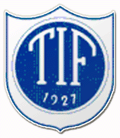 Dagordning ledarmöte 2021-04-21VälkomnaGodkännande av dagordningFöregående protokollMaterial och kläder MedlemsavgiftLagen nu och seriespel        Grönt kort        Utbildning        Registerutdrag        Beachhandboll         Fotografering        Övriga frågor        Nästa möte        Mötet avslutas